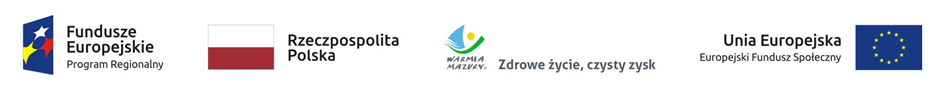 HARMONOGRAM REALIZACJU ZAJĘĆ Z PROJEKTU „ROZWÓJ KOMPETENCJI KLUCZOWYCH W SZKOLE PODSTAWOWEJ W WILCZKOWIE”DNI TYGODNIA          Rok szkolny 2019/2020Projekt pod nazwą:Rozwój kompetencji kluczowych w Szkole Podstawowej w Wilczkowie, o nr RPWM.02.02.01-28-0086/17 jest współfinansowany ze środków Unii Europejskiej w ramach Europejskiego Funduszu Społecznego.Jednostka realizująca projekt: Szkoła Podstawowa w Wilczkowie.HARMONOGRAM REALIZACJU ZAJĘĆ Z PROJEKTU „ROZWÓJ KOMPETENCJI KLUCZOWYCH W SZKOLE PODSTAWOWEJ W WILCZKOWIE”DNI TYGODNIA     Rok szkolny 2019/2020Projekt pod nazwą:Rozwój kompetencji kluczowych w Szkole Podstawowej w Wilczkowie, o nr RPWM.02.02.01-28-0086/17 jest współfinansowany ze środków Unii Europejskiej w ramach Europejskiego Funduszu Społecznego.Jednostka realizująca projekt: Szkoła Podstawowa w Wilczkowie.Dzień tygodnia lekcjaZajęcia GrupaNauczycielPoniedziałek6 l Zajęcia dydaktyczno-wyrównawcze z j. niemieckiegoIM. RawskaPoniedziałek7 lZajęcia dydaktyczno-wyrównawcze z j. niemieckiegoIIM. RawskaPoniedziałek7 lZajęcia rozwijające z programowaniaIIA.WłodarskiPoniedziałek7 lZajęcia rozwijające z j. angielskiegoIID. Łukasiak-DecykPoniedziałek8 lZajęcia dydaktyczno-wyrównawcze z matematykiIII M. PołoniewiczPoniedziałek8 lZajęcia rozwijające z j. niemieckiegoIIM. RawskaWtorek6 lEksperyment przyrodniczyIVJ Stasiewicz KuhnWtorek7 lZajęcia dydaktyczno-wyrównawcze z j. angielskiegoID. Łukasiak DecykWtorek8 l Zajęcia dydaktyczno-wyrównawcze z matematykiIIK. KrzyżewskaŚroda7 lZajęcia rozwijające z programowaniaIIIA WłodarskiŚroda8 lZajęcia dydaktyczno-wyrównawcze z j. angielskiegoIID. Łukasiak DecykŚroda8 lEksperyment matematycznyIIIM. PołoniewiczCzwartek5 lZajęcia rozwijające z j. angielskiegoID. Łukasiak DecykCzwartek5 l Eksperyment przyrodniczyII J. Stasiewicz-KuhnCzwartek6 lZajęcia rozwijające z j. niemieckiegoIM. RawskaCzwartek6 l Zajęcia rozwijające z programowaniaIA WłodarskiCzwartek8 lEksperyment przyrodniczyVA TomaszkiewiczCzwartek8 lZajęcia rozwijające z programowaniaIVA WłodarskiPiątek5 lZajęcia dydaktyczno-wyrównawcze z matematykiIO. Kościuszko-ŚwięckaPiątek5 lEksperyment przyrodniczyIB. StasiowskaPiątek6 lEksperyment przyrodniczyIVB. StasiowskaPiątek6  lEksperyment matematycznyIO. Kościuszko-ŚwięckaPiątek7 l Eksperyment matematycznyIIK. KrzyżewskaPiątek8 lEksperyment przyrodniczyVIA Tomaszkiewicz